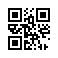 Strana:  1 z Strana:  1 z Strana:  1 z 22222Odběratel:Odběratel:Odběratel:Odběratel:Odběratel:Odběratel:Ústav teoretické a aplikované mechaniky AV ČR, v. v. i.
Prosecká 809/76
190 00 Praha 9
Česká republikaÚstav teoretické a aplikované mechaniky AV ČR, v. v. i.
Prosecká 809/76
190 00 Praha 9
Česká republikaÚstav teoretické a aplikované mechaniky AV ČR, v. v. i.
Prosecká 809/76
190 00 Praha 9
Česká republikaÚstav teoretické a aplikované mechaniky AV ČR, v. v. i.
Prosecká 809/76
190 00 Praha 9
Česká republikaÚstav teoretické a aplikované mechaniky AV ČR, v. v. i.
Prosecká 809/76
190 00 Praha 9
Česká republikaÚstav teoretické a aplikované mechaniky AV ČR, v. v. i.
Prosecká 809/76
190 00 Praha 9
Česká republikaÚstav teoretické a aplikované mechaniky AV ČR, v. v. i.
Prosecká 809/76
190 00 Praha 9
Česká republikaÚstav teoretické a aplikované mechaniky AV ČR, v. v. i.
Prosecká 809/76
190 00 Praha 9
Česká republikaÚstav teoretické a aplikované mechaniky AV ČR, v. v. i.
Prosecká 809/76
190 00 Praha 9
Česká republikaÚstav teoretické a aplikované mechaniky AV ČR, v. v. i.
Prosecká 809/76
190 00 Praha 9
Česká republikaÚstav teoretické a aplikované mechaniky AV ČR, v. v. i.
Prosecká 809/76
190 00 Praha 9
Česká republikaÚstav teoretické a aplikované mechaniky AV ČR, v. v. i.
Prosecká 809/76
190 00 Praha 9
Česká republikaPID:PID:PID:PID:PID:Odběratel:Odběratel:Odběratel:Ústav teoretické a aplikované mechaniky AV ČR, v. v. i.
Prosecká 809/76
190 00 Praha 9
Česká republikaÚstav teoretické a aplikované mechaniky AV ČR, v. v. i.
Prosecká 809/76
190 00 Praha 9
Česká republikaÚstav teoretické a aplikované mechaniky AV ČR, v. v. i.
Prosecká 809/76
190 00 Praha 9
Česká republikaÚstav teoretické a aplikované mechaniky AV ČR, v. v. i.
Prosecká 809/76
190 00 Praha 9
Česká republikaÚstav teoretické a aplikované mechaniky AV ČR, v. v. i.
Prosecká 809/76
190 00 Praha 9
Česká republikaÚstav teoretické a aplikované mechaniky AV ČR, v. v. i.
Prosecká 809/76
190 00 Praha 9
Česká republikaÚstav teoretické a aplikované mechaniky AV ČR, v. v. i.
Prosecká 809/76
190 00 Praha 9
Česká republikaÚstav teoretické a aplikované mechaniky AV ČR, v. v. i.
Prosecká 809/76
190 00 Praha 9
Česká republikaÚstav teoretické a aplikované mechaniky AV ČR, v. v. i.
Prosecká 809/76
190 00 Praha 9
Česká republikaÚstav teoretické a aplikované mechaniky AV ČR, v. v. i.
Prosecká 809/76
190 00 Praha 9
Česká republikaÚstav teoretické a aplikované mechaniky AV ČR, v. v. i.
Prosecká 809/76
190 00 Praha 9
Česká republikaÚstav teoretické a aplikované mechaniky AV ČR, v. v. i.
Prosecká 809/76
190 00 Praha 9
Česká republikaPID:PID:PID:PID:PID:2301035323010353Odběratel:Odběratel:Odběratel:Ústav teoretické a aplikované mechaniky AV ČR, v. v. i.
Prosecká 809/76
190 00 Praha 9
Česká republikaÚstav teoretické a aplikované mechaniky AV ČR, v. v. i.
Prosecká 809/76
190 00 Praha 9
Česká republikaÚstav teoretické a aplikované mechaniky AV ČR, v. v. i.
Prosecká 809/76
190 00 Praha 9
Česká republikaÚstav teoretické a aplikované mechaniky AV ČR, v. v. i.
Prosecká 809/76
190 00 Praha 9
Česká republikaÚstav teoretické a aplikované mechaniky AV ČR, v. v. i.
Prosecká 809/76
190 00 Praha 9
Česká republikaÚstav teoretické a aplikované mechaniky AV ČR, v. v. i.
Prosecká 809/76
190 00 Praha 9
Česká republikaÚstav teoretické a aplikované mechaniky AV ČR, v. v. i.
Prosecká 809/76
190 00 Praha 9
Česká republikaÚstav teoretické a aplikované mechaniky AV ČR, v. v. i.
Prosecká 809/76
190 00 Praha 9
Česká republikaÚstav teoretické a aplikované mechaniky AV ČR, v. v. i.
Prosecká 809/76
190 00 Praha 9
Česká republikaÚstav teoretické a aplikované mechaniky AV ČR, v. v. i.
Prosecká 809/76
190 00 Praha 9
Česká republikaÚstav teoretické a aplikované mechaniky AV ČR, v. v. i.
Prosecká 809/76
190 00 Praha 9
Česká republikaÚstav teoretické a aplikované mechaniky AV ČR, v. v. i.
Prosecká 809/76
190 00 Praha 9
Česká republikaPID:PID:PID:PID:PID:2301035323010353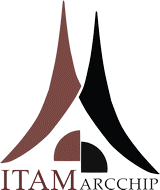 Ústav teoretické a aplikované mechaniky AV ČR, v. v. i.
Prosecká 809/76
190 00 Praha 9
Česká republikaÚstav teoretické a aplikované mechaniky AV ČR, v. v. i.
Prosecká 809/76
190 00 Praha 9
Česká republikaÚstav teoretické a aplikované mechaniky AV ČR, v. v. i.
Prosecká 809/76
190 00 Praha 9
Česká republikaÚstav teoretické a aplikované mechaniky AV ČR, v. v. i.
Prosecká 809/76
190 00 Praha 9
Česká republikaÚstav teoretické a aplikované mechaniky AV ČR, v. v. i.
Prosecká 809/76
190 00 Praha 9
Česká republikaÚstav teoretické a aplikované mechaniky AV ČR, v. v. i.
Prosecká 809/76
190 00 Praha 9
Česká republikaÚstav teoretické a aplikované mechaniky AV ČR, v. v. i.
Prosecká 809/76
190 00 Praha 9
Česká republikaÚstav teoretické a aplikované mechaniky AV ČR, v. v. i.
Prosecká 809/76
190 00 Praha 9
Česká republikaÚstav teoretické a aplikované mechaniky AV ČR, v. v. i.
Prosecká 809/76
190 00 Praha 9
Česká republikaÚstav teoretické a aplikované mechaniky AV ČR, v. v. i.
Prosecká 809/76
190 00 Praha 9
Česká republikaÚstav teoretické a aplikované mechaniky AV ČR, v. v. i.
Prosecká 809/76
190 00 Praha 9
Česká republikaÚstav teoretické a aplikované mechaniky AV ČR, v. v. i.
Prosecká 809/76
190 00 Praha 9
Česká republikaSmlouva:Smlouva:Smlouva:Smlouva:Smlouva:2301035323010353Ústav teoretické a aplikované mechaniky AV ČR, v. v. i.
Prosecká 809/76
190 00 Praha 9
Česká republikaÚstav teoretické a aplikované mechaniky AV ČR, v. v. i.
Prosecká 809/76
190 00 Praha 9
Česká republikaÚstav teoretické a aplikované mechaniky AV ČR, v. v. i.
Prosecká 809/76
190 00 Praha 9
Česká republikaÚstav teoretické a aplikované mechaniky AV ČR, v. v. i.
Prosecká 809/76
190 00 Praha 9
Česká republikaÚstav teoretické a aplikované mechaniky AV ČR, v. v. i.
Prosecká 809/76
190 00 Praha 9
Česká republikaÚstav teoretické a aplikované mechaniky AV ČR, v. v. i.
Prosecká 809/76
190 00 Praha 9
Česká republikaÚstav teoretické a aplikované mechaniky AV ČR, v. v. i.
Prosecká 809/76
190 00 Praha 9
Česká republikaÚstav teoretické a aplikované mechaniky AV ČR, v. v. i.
Prosecká 809/76
190 00 Praha 9
Česká republikaÚstav teoretické a aplikované mechaniky AV ČR, v. v. i.
Prosecká 809/76
190 00 Praha 9
Česká republikaÚstav teoretické a aplikované mechaniky AV ČR, v. v. i.
Prosecká 809/76
190 00 Praha 9
Česká republikaÚstav teoretické a aplikované mechaniky AV ČR, v. v. i.
Prosecká 809/76
190 00 Praha 9
Česká republikaÚstav teoretické a aplikované mechaniky AV ČR, v. v. i.
Prosecká 809/76
190 00 Praha 9
Česká republika2301035323010353Ústav teoretické a aplikované mechaniky AV ČR, v. v. i.
Prosecká 809/76
190 00 Praha 9
Česká republikaÚstav teoretické a aplikované mechaniky AV ČR, v. v. i.
Prosecká 809/76
190 00 Praha 9
Česká republikaÚstav teoretické a aplikované mechaniky AV ČR, v. v. i.
Prosecká 809/76
190 00 Praha 9
Česká republikaÚstav teoretické a aplikované mechaniky AV ČR, v. v. i.
Prosecká 809/76
190 00 Praha 9
Česká republikaÚstav teoretické a aplikované mechaniky AV ČR, v. v. i.
Prosecká 809/76
190 00 Praha 9
Česká republikaÚstav teoretické a aplikované mechaniky AV ČR, v. v. i.
Prosecká 809/76
190 00 Praha 9
Česká republikaÚstav teoretické a aplikované mechaniky AV ČR, v. v. i.
Prosecká 809/76
190 00 Praha 9
Česká republikaÚstav teoretické a aplikované mechaniky AV ČR, v. v. i.
Prosecká 809/76
190 00 Praha 9
Česká republikaÚstav teoretické a aplikované mechaniky AV ČR, v. v. i.
Prosecká 809/76
190 00 Praha 9
Česká republikaÚstav teoretické a aplikované mechaniky AV ČR, v. v. i.
Prosecká 809/76
190 00 Praha 9
Česká republikaÚstav teoretické a aplikované mechaniky AV ČR, v. v. i.
Prosecká 809/76
190 00 Praha 9
Česká republikaÚstav teoretické a aplikované mechaniky AV ČR, v. v. i.
Prosecká 809/76
190 00 Praha 9
Česká republikaČíslo účtu:Číslo účtu:Číslo účtu:Číslo účtu:Číslo účtu:2301035323010353Ústav teoretické a aplikované mechaniky AV ČR, v. v. i.
Prosecká 809/76
190 00 Praha 9
Česká republikaÚstav teoretické a aplikované mechaniky AV ČR, v. v. i.
Prosecká 809/76
190 00 Praha 9
Česká republikaÚstav teoretické a aplikované mechaniky AV ČR, v. v. i.
Prosecká 809/76
190 00 Praha 9
Česká republikaÚstav teoretické a aplikované mechaniky AV ČR, v. v. i.
Prosecká 809/76
190 00 Praha 9
Česká republikaÚstav teoretické a aplikované mechaniky AV ČR, v. v. i.
Prosecká 809/76
190 00 Praha 9
Česká republikaÚstav teoretické a aplikované mechaniky AV ČR, v. v. i.
Prosecká 809/76
190 00 Praha 9
Česká republikaÚstav teoretické a aplikované mechaniky AV ČR, v. v. i.
Prosecká 809/76
190 00 Praha 9
Česká republikaÚstav teoretické a aplikované mechaniky AV ČR, v. v. i.
Prosecká 809/76
190 00 Praha 9
Česká republikaÚstav teoretické a aplikované mechaniky AV ČR, v. v. i.
Prosecká 809/76
190 00 Praha 9
Česká republikaÚstav teoretické a aplikované mechaniky AV ČR, v. v. i.
Prosecká 809/76
190 00 Praha 9
Česká republikaÚstav teoretické a aplikované mechaniky AV ČR, v. v. i.
Prosecká 809/76
190 00 Praha 9
Česká republikaÚstav teoretické a aplikované mechaniky AV ČR, v. v. i.
Prosecká 809/76
190 00 Praha 9
Česká republikaPeněžní ústav:Peněžní ústav:Peněžní ústav:Peněžní ústav:Peněžní ústav:2301035323010353Ústav teoretické a aplikované mechaniky AV ČR, v. v. i.
Prosecká 809/76
190 00 Praha 9
Česká republikaÚstav teoretické a aplikované mechaniky AV ČR, v. v. i.
Prosecká 809/76
190 00 Praha 9
Česká republikaÚstav teoretické a aplikované mechaniky AV ČR, v. v. i.
Prosecká 809/76
190 00 Praha 9
Česká republikaÚstav teoretické a aplikované mechaniky AV ČR, v. v. i.
Prosecká 809/76
190 00 Praha 9
Česká republikaÚstav teoretické a aplikované mechaniky AV ČR, v. v. i.
Prosecká 809/76
190 00 Praha 9
Česká republikaÚstav teoretické a aplikované mechaniky AV ČR, v. v. i.
Prosecká 809/76
190 00 Praha 9
Česká republikaÚstav teoretické a aplikované mechaniky AV ČR, v. v. i.
Prosecká 809/76
190 00 Praha 9
Česká republikaÚstav teoretické a aplikované mechaniky AV ČR, v. v. i.
Prosecká 809/76
190 00 Praha 9
Česká republikaÚstav teoretické a aplikované mechaniky AV ČR, v. v. i.
Prosecká 809/76
190 00 Praha 9
Česká republikaÚstav teoretické a aplikované mechaniky AV ČR, v. v. i.
Prosecká 809/76
190 00 Praha 9
Česká republikaÚstav teoretické a aplikované mechaniky AV ČR, v. v. i.
Prosecká 809/76
190 00 Praha 9
Česká republikaÚstav teoretické a aplikované mechaniky AV ČR, v. v. i.
Prosecká 809/76
190 00 Praha 9
Česká republika23010353230103532301035323010353Dodavatel:Dodavatel:Dodavatel:Dodavatel:Dodavatel:Dodavatel:Dodavatel:2301035323010353DIČ:DIČ:DIČ:CZ68378297CZ68378297CZ68378297CZ68378297Dodavatel:Dodavatel:Dodavatel:Dodavatel:Dodavatel:Dodavatel:Dodavatel:2301035323010353DIČ:DIČ:DIČ:CZ68378297CZ68378297CZ68378297CZ68378297IČ:IČ:0001175400011754000117540001175400011754DIČ:DIČ:CZ00011754CZ00011754CZ00011754CZ00011754CZ00011754CZ000117542301035323010353IČ:IČ:IČ:68378297683782976837829768378297IČ:IČ:0001175400011754000117540001175400011754DIČ:DIČ:CZ00011754CZ00011754CZ00011754CZ00011754CZ00011754CZ000117542301035323010353IČ:IČ:IČ:683782976837829768378297683782972301035323010353IČ:IČ:IČ:683782976837829768378297683782972301035323010353IČ:IČ:IČ:6837829768378297683782976837829723010353230103532301035323010353Konečný příjemce:Konečný příjemce:Konečný příjemce:Konečný příjemce:Konečný příjemce:Konečný příjemce:Konečný příjemce:Konečný příjemce:Konečný příjemce:Konečný příjemce:230103532301035323010353230103532301035323010353Platnost objednávky do:Platnost objednávky do:Platnost objednávky do:Platnost objednávky do:Platnost objednávky do:Platnost objednávky do:Platnost objednávky do:Platnost objednávky do:31.12.202331.12.202331.12.202331.12.202331.12.2023Termín dodání:Termín dodání:Termín dodání:Termín dodání:Termín dodání:Termín dodání:Termín dodání:14.11.202314.11.202314.11.202314.11.202314.11.2023Forma úhrady:Forma úhrady:Forma úhrady:Forma úhrady:Forma úhrady:Forma úhrady:Forma úhrady:PříkazemPříkazemPříkazemPříkazemPříkazemForma úhrady:Forma úhrady:Forma úhrady:Forma úhrady:Forma úhrady:Forma úhrady:Forma úhrady:PříkazemPříkazemPříkazemPříkazemPříkazemForma úhrady:Forma úhrady:Forma úhrady:Forma úhrady:Forma úhrady:Forma úhrady:Forma úhrady:PříkazemPříkazemPříkazemPříkazemPříkazemTermín úhrady:Termín úhrady:Termín úhrady:Termín úhrady:Termín úhrady:Termín úhrady:Termín úhrady:Termín úhrady:Termín úhrady:Termín úhrady:Termín úhrady:Termín úhrady:Termín úhrady:Termín úhrady:Dovolujeme si Vás požádat, abyste při fakturaci vždy uváděli naše číslo objednávky. Daňový doklad související s tímto obchodním případem zasílejte, prosím, na e-mailovou adresu "faktury@itam.cas.cz".


Dovolujeme si Vás požádat, abyste při fakturaci vždy uváděli naše číslo objednávky. Daňový doklad související s tímto obchodním případem zasílejte, prosím, na e-mailovou adresu "faktury@itam.cas.cz".


Dovolujeme si Vás požádat, abyste při fakturaci vždy uváděli naše číslo objednávky. Daňový doklad související s tímto obchodním případem zasílejte, prosím, na e-mailovou adresu "faktury@itam.cas.cz".


Dovolujeme si Vás požádat, abyste při fakturaci vždy uváděli naše číslo objednávky. Daňový doklad související s tímto obchodním případem zasílejte, prosím, na e-mailovou adresu "faktury@itam.cas.cz".


Dovolujeme si Vás požádat, abyste při fakturaci vždy uváděli naše číslo objednávky. Daňový doklad související s tímto obchodním případem zasílejte, prosím, na e-mailovou adresu "faktury@itam.cas.cz".


Dovolujeme si Vás požádat, abyste při fakturaci vždy uváděli naše číslo objednávky. Daňový doklad související s tímto obchodním případem zasílejte, prosím, na e-mailovou adresu "faktury@itam.cas.cz".


Dovolujeme si Vás požádat, abyste při fakturaci vždy uváděli naše číslo objednávky. Daňový doklad související s tímto obchodním případem zasílejte, prosím, na e-mailovou adresu "faktury@itam.cas.cz".


Dovolujeme si Vás požádat, abyste při fakturaci vždy uváděli naše číslo objednávky. Daňový doklad související s tímto obchodním případem zasílejte, prosím, na e-mailovou adresu "faktury@itam.cas.cz".


Dovolujeme si Vás požádat, abyste při fakturaci vždy uváděli naše číslo objednávky. Daňový doklad související s tímto obchodním případem zasílejte, prosím, na e-mailovou adresu "faktury@itam.cas.cz".


Dovolujeme si Vás požádat, abyste při fakturaci vždy uváděli naše číslo objednávky. Daňový doklad související s tímto obchodním případem zasílejte, prosím, na e-mailovou adresu "faktury@itam.cas.cz".


Dovolujeme si Vás požádat, abyste při fakturaci vždy uváděli naše číslo objednávky. Daňový doklad související s tímto obchodním případem zasílejte, prosím, na e-mailovou adresu "faktury@itam.cas.cz".


Dovolujeme si Vás požádat, abyste při fakturaci vždy uváděli naše číslo objednávky. Daňový doklad související s tímto obchodním případem zasílejte, prosím, na e-mailovou adresu "faktury@itam.cas.cz".


Dovolujeme si Vás požádat, abyste při fakturaci vždy uváděli naše číslo objednávky. Daňový doklad související s tímto obchodním případem zasílejte, prosím, na e-mailovou adresu "faktury@itam.cas.cz".


Dovolujeme si Vás požádat, abyste při fakturaci vždy uváděli naše číslo objednávky. Daňový doklad související s tímto obchodním případem zasílejte, prosím, na e-mailovou adresu "faktury@itam.cas.cz".


Dovolujeme si Vás požádat, abyste při fakturaci vždy uváděli naše číslo objednávky. Daňový doklad související s tímto obchodním případem zasílejte, prosím, na e-mailovou adresu "faktury@itam.cas.cz".


Dovolujeme si Vás požádat, abyste při fakturaci vždy uváděli naše číslo objednávky. Daňový doklad související s tímto obchodním případem zasílejte, prosím, na e-mailovou adresu "faktury@itam.cas.cz".


Dovolujeme si Vás požádat, abyste při fakturaci vždy uváděli naše číslo objednávky. Daňový doklad související s tímto obchodním případem zasílejte, prosím, na e-mailovou adresu "faktury@itam.cas.cz".


Dovolujeme si Vás požádat, abyste při fakturaci vždy uváděli naše číslo objednávky. Daňový doklad související s tímto obchodním případem zasílejte, prosím, na e-mailovou adresu "faktury@itam.cas.cz".


Dovolujeme si Vás požádat, abyste při fakturaci vždy uváděli naše číslo objednávky. Daňový doklad související s tímto obchodním případem zasílejte, prosím, na e-mailovou adresu "faktury@itam.cas.cz".


Dovolujeme si Vás požádat, abyste při fakturaci vždy uváděli naše číslo objednávky. Daňový doklad související s tímto obchodním případem zasílejte, prosím, na e-mailovou adresu "faktury@itam.cas.cz".


Dovolujeme si Vás požádat, abyste při fakturaci vždy uváděli naše číslo objednávky. Daňový doklad související s tímto obchodním případem zasílejte, prosím, na e-mailovou adresu "faktury@itam.cas.cz".


Dovolujeme si Vás požádat, abyste při fakturaci vždy uváděli naše číslo objednávky. Daňový doklad související s tímto obchodním případem zasílejte, prosím, na e-mailovou adresu "faktury@itam.cas.cz".


Dovolujeme si Vás požádat, abyste při fakturaci vždy uváděli naše číslo objednávky. Daňový doklad související s tímto obchodním případem zasílejte, prosím, na e-mailovou adresu "faktury@itam.cas.cz".


Dovolujeme si Vás požádat, abyste při fakturaci vždy uváděli naše číslo objednávky. Daňový doklad související s tímto obchodním případem zasílejte, prosím, na e-mailovou adresu "faktury@itam.cas.cz".


Dovolujeme si Vás požádat, abyste při fakturaci vždy uváděli naše číslo objednávky. Daňový doklad související s tímto obchodním případem zasílejte, prosím, na e-mailovou adresu "faktury@itam.cas.cz".


Dovolujeme si Vás požádat, abyste při fakturaci vždy uváděli naše číslo objednávky. Daňový doklad související s tímto obchodním případem zasílejte, prosím, na e-mailovou adresu "faktury@itam.cas.cz".


Dovolujeme si Vás požádat, abyste při fakturaci vždy uváděli naše číslo objednávky. Daňový doklad související s tímto obchodním případem zasílejte, prosím, na e-mailovou adresu "faktury@itam.cas.cz".


Dovolujeme si Vás požádat, abyste při fakturaci vždy uváděli naše číslo objednávky. Daňový doklad související s tímto obchodním případem zasílejte, prosím, na e-mailovou adresu "faktury@itam.cas.cz".


Objednáváme u Vás následující. Smluvní strany souhlasí s uveřejněním této smlouvy v registru smluv podle zákona č. 340/2015 Sb., o registru smluv, které zajistí ÚTAM AV ČR, v. v. i.; pokud některá ze smluvních stran považuje některé informace uvedené ve smlouvě za osobní údaj či za obchodní tajemství, či údaje, které je možné neuveřejnit podle zákona, musí takové informace výslovně takto označit v průběhu kontraktačního procesu.Objednáváme u Vás následující. Smluvní strany souhlasí s uveřejněním této smlouvy v registru smluv podle zákona č. 340/2015 Sb., o registru smluv, které zajistí ÚTAM AV ČR, v. v. i.; pokud některá ze smluvních stran považuje některé informace uvedené ve smlouvě za osobní údaj či za obchodní tajemství, či údaje, které je možné neuveřejnit podle zákona, musí takové informace výslovně takto označit v průběhu kontraktačního procesu.Objednáváme u Vás následující. Smluvní strany souhlasí s uveřejněním této smlouvy v registru smluv podle zákona č. 340/2015 Sb., o registru smluv, které zajistí ÚTAM AV ČR, v. v. i.; pokud některá ze smluvních stran považuje některé informace uvedené ve smlouvě za osobní údaj či za obchodní tajemství, či údaje, které je možné neuveřejnit podle zákona, musí takové informace výslovně takto označit v průběhu kontraktačního procesu.Objednáváme u Vás následující. Smluvní strany souhlasí s uveřejněním této smlouvy v registru smluv podle zákona č. 340/2015 Sb., o registru smluv, které zajistí ÚTAM AV ČR, v. v. i.; pokud některá ze smluvních stran považuje některé informace uvedené ve smlouvě za osobní údaj či za obchodní tajemství, či údaje, které je možné neuveřejnit podle zákona, musí takové informace výslovně takto označit v průběhu kontraktačního procesu.Objednáváme u Vás následující. Smluvní strany souhlasí s uveřejněním této smlouvy v registru smluv podle zákona č. 340/2015 Sb., o registru smluv, které zajistí ÚTAM AV ČR, v. v. i.; pokud některá ze smluvních stran považuje některé informace uvedené ve smlouvě za osobní údaj či za obchodní tajemství, či údaje, které je možné neuveřejnit podle zákona, musí takové informace výslovně takto označit v průběhu kontraktačního procesu.Objednáváme u Vás následující. Smluvní strany souhlasí s uveřejněním této smlouvy v registru smluv podle zákona č. 340/2015 Sb., o registru smluv, které zajistí ÚTAM AV ČR, v. v. i.; pokud některá ze smluvních stran považuje některé informace uvedené ve smlouvě za osobní údaj či za obchodní tajemství, či údaje, které je možné neuveřejnit podle zákona, musí takové informace výslovně takto označit v průběhu kontraktačního procesu.Objednáváme u Vás následující. Smluvní strany souhlasí s uveřejněním této smlouvy v registru smluv podle zákona č. 340/2015 Sb., o registru smluv, které zajistí ÚTAM AV ČR, v. v. i.; pokud některá ze smluvních stran považuje některé informace uvedené ve smlouvě za osobní údaj či za obchodní tajemství, či údaje, které je možné neuveřejnit podle zákona, musí takové informace výslovně takto označit v průběhu kontraktačního procesu.Objednáváme u Vás následující. Smluvní strany souhlasí s uveřejněním této smlouvy v registru smluv podle zákona č. 340/2015 Sb., o registru smluv, které zajistí ÚTAM AV ČR, v. v. i.; pokud některá ze smluvních stran považuje některé informace uvedené ve smlouvě za osobní údaj či za obchodní tajemství, či údaje, které je možné neuveřejnit podle zákona, musí takové informace výslovně takto označit v průběhu kontraktačního procesu.Objednáváme u Vás následující. Smluvní strany souhlasí s uveřejněním této smlouvy v registru smluv podle zákona č. 340/2015 Sb., o registru smluv, které zajistí ÚTAM AV ČR, v. v. i.; pokud některá ze smluvních stran považuje některé informace uvedené ve smlouvě za osobní údaj či za obchodní tajemství, či údaje, které je možné neuveřejnit podle zákona, musí takové informace výslovně takto označit v průběhu kontraktačního procesu.Objednáváme u Vás následující. Smluvní strany souhlasí s uveřejněním této smlouvy v registru smluv podle zákona č. 340/2015 Sb., o registru smluv, které zajistí ÚTAM AV ČR, v. v. i.; pokud některá ze smluvních stran považuje některé informace uvedené ve smlouvě za osobní údaj či za obchodní tajemství, či údaje, které je možné neuveřejnit podle zákona, musí takové informace výslovně takto označit v průběhu kontraktačního procesu.Objednáváme u Vás následující. Smluvní strany souhlasí s uveřejněním této smlouvy v registru smluv podle zákona č. 340/2015 Sb., o registru smluv, které zajistí ÚTAM AV ČR, v. v. i.; pokud některá ze smluvních stran považuje některé informace uvedené ve smlouvě za osobní údaj či za obchodní tajemství, či údaje, které je možné neuveřejnit podle zákona, musí takové informace výslovně takto označit v průběhu kontraktačního procesu.Objednáváme u Vás následující. Smluvní strany souhlasí s uveřejněním této smlouvy v registru smluv podle zákona č. 340/2015 Sb., o registru smluv, které zajistí ÚTAM AV ČR, v. v. i.; pokud některá ze smluvních stran považuje některé informace uvedené ve smlouvě za osobní údaj či za obchodní tajemství, či údaje, které je možné neuveřejnit podle zákona, musí takové informace výslovně takto označit v průběhu kontraktačního procesu.Objednáváme u Vás následující. Smluvní strany souhlasí s uveřejněním této smlouvy v registru smluv podle zákona č. 340/2015 Sb., o registru smluv, které zajistí ÚTAM AV ČR, v. v. i.; pokud některá ze smluvních stran považuje některé informace uvedené ve smlouvě za osobní údaj či za obchodní tajemství, či údaje, které je možné neuveřejnit podle zákona, musí takové informace výslovně takto označit v průběhu kontraktačního procesu.Objednáváme u Vás následující. Smluvní strany souhlasí s uveřejněním této smlouvy v registru smluv podle zákona č. 340/2015 Sb., o registru smluv, které zajistí ÚTAM AV ČR, v. v. i.; pokud některá ze smluvních stran považuje některé informace uvedené ve smlouvě za osobní údaj či za obchodní tajemství, či údaje, které je možné neuveřejnit podle zákona, musí takové informace výslovně takto označit v průběhu kontraktačního procesu.Objednáváme u Vás následující. Smluvní strany souhlasí s uveřejněním této smlouvy v registru smluv podle zákona č. 340/2015 Sb., o registru smluv, které zajistí ÚTAM AV ČR, v. v. i.; pokud některá ze smluvních stran považuje některé informace uvedené ve smlouvě za osobní údaj či za obchodní tajemství, či údaje, které je možné neuveřejnit podle zákona, musí takové informace výslovně takto označit v průběhu kontraktačního procesu.Objednáváme u Vás následující. Smluvní strany souhlasí s uveřejněním této smlouvy v registru smluv podle zákona č. 340/2015 Sb., o registru smluv, které zajistí ÚTAM AV ČR, v. v. i.; pokud některá ze smluvních stran považuje některé informace uvedené ve smlouvě za osobní údaj či za obchodní tajemství, či údaje, které je možné neuveřejnit podle zákona, musí takové informace výslovně takto označit v průběhu kontraktačního procesu.Objednáváme u Vás následující. Smluvní strany souhlasí s uveřejněním této smlouvy v registru smluv podle zákona č. 340/2015 Sb., o registru smluv, které zajistí ÚTAM AV ČR, v. v. i.; pokud některá ze smluvních stran považuje některé informace uvedené ve smlouvě za osobní údaj či za obchodní tajemství, či údaje, které je možné neuveřejnit podle zákona, musí takové informace výslovně takto označit v průběhu kontraktačního procesu.Objednáváme u Vás následující. Smluvní strany souhlasí s uveřejněním této smlouvy v registru smluv podle zákona č. 340/2015 Sb., o registru smluv, které zajistí ÚTAM AV ČR, v. v. i.; pokud některá ze smluvních stran považuje některé informace uvedené ve smlouvě za osobní údaj či za obchodní tajemství, či údaje, které je možné neuveřejnit podle zákona, musí takové informace výslovně takto označit v průběhu kontraktačního procesu.Objednáváme u Vás následující. Smluvní strany souhlasí s uveřejněním této smlouvy v registru smluv podle zákona č. 340/2015 Sb., o registru smluv, které zajistí ÚTAM AV ČR, v. v. i.; pokud některá ze smluvních stran považuje některé informace uvedené ve smlouvě za osobní údaj či za obchodní tajemství, či údaje, které je možné neuveřejnit podle zákona, musí takové informace výslovně takto označit v průběhu kontraktačního procesu.Objednáváme u Vás následující. Smluvní strany souhlasí s uveřejněním této smlouvy v registru smluv podle zákona č. 340/2015 Sb., o registru smluv, které zajistí ÚTAM AV ČR, v. v. i.; pokud některá ze smluvních stran považuje některé informace uvedené ve smlouvě za osobní údaj či za obchodní tajemství, či údaje, které je možné neuveřejnit podle zákona, musí takové informace výslovně takto označit v průběhu kontraktačního procesu.Objednáváme u Vás následující. Smluvní strany souhlasí s uveřejněním této smlouvy v registru smluv podle zákona č. 340/2015 Sb., o registru smluv, které zajistí ÚTAM AV ČR, v. v. i.; pokud některá ze smluvních stran považuje některé informace uvedené ve smlouvě za osobní údaj či za obchodní tajemství, či údaje, které je možné neuveřejnit podle zákona, musí takové informace výslovně takto označit v průběhu kontraktačního procesu.Objednáváme u Vás následující. Smluvní strany souhlasí s uveřejněním této smlouvy v registru smluv podle zákona č. 340/2015 Sb., o registru smluv, které zajistí ÚTAM AV ČR, v. v. i.; pokud některá ze smluvních stran považuje některé informace uvedené ve smlouvě za osobní údaj či za obchodní tajemství, či údaje, které je možné neuveřejnit podle zákona, musí takové informace výslovně takto označit v průběhu kontraktačního procesu.Objednáváme u Vás následující. Smluvní strany souhlasí s uveřejněním této smlouvy v registru smluv podle zákona č. 340/2015 Sb., o registru smluv, které zajistí ÚTAM AV ČR, v. v. i.; pokud některá ze smluvních stran považuje některé informace uvedené ve smlouvě za osobní údaj či za obchodní tajemství, či údaje, které je možné neuveřejnit podle zákona, musí takové informace výslovně takto označit v průběhu kontraktačního procesu.Objednáváme u Vás následující. Smluvní strany souhlasí s uveřejněním této smlouvy v registru smluv podle zákona č. 340/2015 Sb., o registru smluv, které zajistí ÚTAM AV ČR, v. v. i.; pokud některá ze smluvních stran považuje některé informace uvedené ve smlouvě za osobní údaj či za obchodní tajemství, či údaje, které je možné neuveřejnit podle zákona, musí takové informace výslovně takto označit v průběhu kontraktačního procesu.Objednáváme u Vás následující. Smluvní strany souhlasí s uveřejněním této smlouvy v registru smluv podle zákona č. 340/2015 Sb., o registru smluv, které zajistí ÚTAM AV ČR, v. v. i.; pokud některá ze smluvních stran považuje některé informace uvedené ve smlouvě za osobní údaj či za obchodní tajemství, či údaje, které je možné neuveřejnit podle zákona, musí takové informace výslovně takto označit v průběhu kontraktačního procesu.Objednáváme u Vás následující. Smluvní strany souhlasí s uveřejněním této smlouvy v registru smluv podle zákona č. 340/2015 Sb., o registru smluv, které zajistí ÚTAM AV ČR, v. v. i.; pokud některá ze smluvních stran považuje některé informace uvedené ve smlouvě za osobní údaj či za obchodní tajemství, či údaje, které je možné neuveřejnit podle zákona, musí takové informace výslovně takto označit v průběhu kontraktačního procesu.Objednáváme u Vás následující. Smluvní strany souhlasí s uveřejněním této smlouvy v registru smluv podle zákona č. 340/2015 Sb., o registru smluv, které zajistí ÚTAM AV ČR, v. v. i.; pokud některá ze smluvních stran považuje některé informace uvedené ve smlouvě za osobní údaj či za obchodní tajemství, či údaje, které je možné neuveřejnit podle zákona, musí takové informace výslovně takto označit v průběhu kontraktačního procesu.Objednáváme u Vás následující. Smluvní strany souhlasí s uveřejněním této smlouvy v registru smluv podle zákona č. 340/2015 Sb., o registru smluv, které zajistí ÚTAM AV ČR, v. v. i.; pokud některá ze smluvních stran považuje některé informace uvedené ve smlouvě za osobní údaj či za obchodní tajemství, či údaje, které je možné neuveřejnit podle zákona, musí takové informace výslovně takto označit v průběhu kontraktačního procesu.PoložkaPoložkaPoložkaPoložkaPoložkaPoložkaPoložkaPoložkaPoložkaPoložkaPoložkaPoložkaPoložkaPoložkaPoložkaPoložkaPoložkaPoložkaPoložkaPoložkaPoložkaPoložkaPoložkaPoložkaPoložkaPoložkaPoložkaPoložkaPoložkaReferenční čísloReferenční čísloReferenční čísloReferenční čísloReferenční čísloMnožstvíMnožstvíMnožstvíMJMJMJMJMJMJCena/MJ bez DPHCena/MJ bez DPHCena/MJ bez DPHCena/MJ bez DPHCena/MJ bez DPHCelkem bez DPHCelkem bez DPHCelkem bez DPHCelkem bez DPHCelkem bez DPHCelkem bez DPHCelkem bez DPHCelkem bez DPHCelkem bez DPHCelkem bez DPH5410112 - R-134a / T125410112 - R-134a / T125410112 - R-134a / T125410112 - R-134a / T125410112 - R-134a / T125410112 - R-134a / T125410112 - R-134a / T125410112 - R-134a / T125410112 - R-134a / T125410112 - R-134a / T125410112 - R-134a / T125410112 - R-134a / T125410112 - R-134a / T125410112 - R-134a / T125410112 - R-134a / T125410112 - R-134a / T125410112 - R-134a / T125410112 - R-134a / T125410112 - R-134a / T125410112 - R-134a / T125410112 - R-134a / T125410112 - R-134a / T125410112 - R-134a / T125410112 - R-134a / T125410112 - R-134a / T125410112 - R-134a / T125410112 - R-134a / T125410112 - R-134a / T125410112 - R-134a / T125490111 - R-407C / T125490111 - R-407C / T125490111 - R-407C / T125490111 - R-407C / T125490111 - R-407C / T125490111 - R-407C / T125490111 - R-407C / T125490111 - R-407C / T125490111 - R-407C / T125490111 - R-407C / T125490111 - R-407C / T125490111 - R-407C / T125490111 - R-407C / T125490111 - R-407C / T125490111 - R-407C / T125490111 - R-407C / T125490111 - R-407C / T125490111 - R-407C / T125490111 - R-407C / T125490111 - R-407C / T125490111 - R-407C / T125490111 - R-407C / T125490111 - R-407C / T125490111 - R-407C / T125490111 - R-407C / T125490111 - R-407C / T125490111 - R-407C / T125490111 - R-407C / T125490111 - R-407C / T125900111 - R-407F / T125900111 - R-407F / T125900111 - R-407F / T125900111 - R-407F / T125900111 - R-407F / T125900111 - R-407F / T125900111 - R-407F / T125900111 - R-407F / T125900111 - R-407F / T125900111 - R-407F / T125900111 - R-407F / T125900111 - R-407F / T125900111 - R-407F / T125900111 - R-407F / T125900111 - R-407F / T125900111 - R-407F / T125900111 - R-407F / T125900111 - R-407F / T125900111 - R-407F / T125900111 - R-407F / T125900111 - R-407F / T125900111 - R-407F / T125900111 - R-407F / T125900111 - R-407F / T125900111 - R-407F / T125900111 - R-407F / T125900111 - R-407F / T125900111 - R-407F / T125900111 - R-407F / T125560110 - R-404A / T125560110 - R-404A / T125560110 - R-404A / T125560110 - R-404A / T125560110 - R-404A / T125560110 - R-404A / T125560110 - R-404A / T125560110 - R-404A / T125560110 - R-404A / T125560110 - R-404A / T125560110 - R-404A / T125560110 - R-404A / T125560110 - R-404A / T125560110 - R-404A / T125560110 - R-404A / T125560110 - R-404A / T125560110 - R-404A / T125560110 - R-404A / T125560110 - R-404A / T125560110 - R-404A / T125560110 - R-404A / T125560110 - R-404A / T125560110 - R-404A / T125560110 - R-404A / T125560110 - R-404A / T125560110 - R-404A / T125560110 - R-404A / T125560110 - R-404A / T125560110 - R-404A / T125610110 - R-410A / T125610110 - R-410A / T125610110 - R-410A / T125610110 - R-410A / T125610110 - R-410A / T125610110 - R-410A / T125610110 - R-410A / T125610110 - R-410A / T125610110 - R-410A / T125610110 - R-410A / T125610110 - R-410A / T125610110 - R-410A / T125610110 - R-410A / T125610110 - R-410A / T125610110 - R-410A / T125610110 - R-410A / T125610110 - R-410A / T125610110 - R-410A / T125610110 - R-410A / T125610110 - R-410A / T125610110 - R-410A / T125610110 - R-410A / T125610110 - R-410A / T125610110 - R-410A / T125610110 - R-410A / T125610110 - R-410A / T125610110 - R-410A / T125610110 - R-410A / T125610110 - R-410A / T125650109 = R-32 / T125650109 = R-32 / T125650109 = R-32 / T125650109 = R-32 / T125650109 = R-32 / T125650109 = R-32 / T125650109 = R-32 / T125650109 = R-32 / T125650109 = R-32 / T125650109 = R-32 / T125650109 = R-32 / T125650109 = R-32 / T125650109 = R-32 / T125650109 = R-32 / T125650109 = R-32 / T125650109 = R-32 / T125650109 = R-32 / T125650109 = R-32 / T125650109 = R-32 / T125650109 = R-32 / T125650109 = R-32 / T125650109 = R-32 / T125650109 = R-32 / T125650109 = R-32 / T125650109 = R-32 / T125650109 = R-32 / T125650109 = R-32 / T125650109 = R-32 / T125650109 = R-32 / T125920105 - R1234yf (OPTEON yf) / T125920105 - R1234yf (OPTEON yf) / T125920105 - R1234yf (OPTEON yf) / T125920105 - R1234yf (OPTEON yf) / T125920105 - R1234yf (OPTEON yf) / T125920105 - R1234yf (OPTEON yf) / T125920105 - R1234yf (OPTEON yf) / T125920105 - R1234yf (OPTEON yf) / T125920105 - R1234yf (OPTEON yf) / T125920105 - R1234yf (OPTEON yf) / T125920105 - R1234yf (OPTEON yf) / T125920105 - R1234yf (OPTEON yf) / T125920105 - R1234yf (OPTEON yf) / T125920105 - R1234yf (OPTEON yf) / T125920105 - R1234yf (OPTEON yf) / T125920105 - R1234yf (OPTEON yf) / T125920105 - R1234yf (OPTEON yf) / T125920105 - R1234yf (OPTEON yf) / T125920105 - R1234yf (OPTEON yf) / T125920105 - R1234yf (OPTEON yf) / T125920105 - R1234yf (OPTEON yf) / T125920105 - R1234yf (OPTEON yf) / T125920105 - R1234yf (OPTEON yf) / T125920105 - R1234yf (OPTEON yf) / T125920105 - R1234yf (OPTEON yf) / T125920105 - R1234yf (OPTEON yf) / T125920105 - R1234yf (OPTEON yf) / T125920105 - R1234yf (OPTEON yf) / T125920105 - R1234yf (OPTEON yf) / T12YP32 - ADR za láhevYP32 - ADR za láhevYP32 - ADR za láhevYP32 - ADR za láhevYP32 - ADR za láhevYP32 - ADR za láhevYP32 - ADR za láhevYP32 - ADR za láhevYP32 - ADR za láhevYP32 - ADR za láhevYP32 - ADR za láhevYP32 - ADR za láhevYP32 - ADR za láhevYP32 - ADR za láhevYP32 - ADR za láhevYP32 - ADR za láhevYP32 - ADR za láhevYP32 - ADR za láhevYP32 - ADR za láhevYP32 - ADR za láhevYP32 - ADR za láhevYP32 - ADR za láhevYP32 - ADR za láhevYP32 - ADR za láhevYP32 - ADR za láhevYP32 - ADR za láhevYP32 - ADR za láhevYP32 - ADR za láhevYP32 - ADR za láhevYP90 - silniční / energetický poplatek za láhveYP90 - silniční / energetický poplatek za láhveYP90 - silniční / energetický poplatek za láhveYP90 - silniční / energetický poplatek za láhveYP90 - silniční / energetický poplatek za láhveYP90 - silniční / energetický poplatek za láhveYP90 - silniční / energetický poplatek za láhveYP90 - silniční / energetický poplatek za láhveYP90 - silniční / energetický poplatek za láhveYP90 - silniční / energetický poplatek za láhveYP90 - silniční / energetický poplatek za láhveYP90 - silniční / energetický poplatek za láhveYP90 - silniční / energetický poplatek za láhveYP90 - silniční / energetický poplatek za láhveYP90 - silniční / energetický poplatek za láhveYP90 - silniční / energetický poplatek za láhveYP90 - silniční / energetický poplatek za láhveYP90 - silniční / energetický poplatek za láhveYP90 - silniční / energetický poplatek za láhveYP90 - silniční / energetický poplatek za láhveYP90 - silniční / energetický poplatek za láhveYP90 - silniční / energetický poplatek za láhveYP90 - silniční / energetický poplatek za láhveYP90 - silniční / energetický poplatek za láhveYP90 - silniční / energetický poplatek za láhveYP90 - silniční / energetický poplatek za láhveYP90 - silniční / energetický poplatek za láhveYP90 - silniční / energetický poplatek za láhveYP90 - silniční / energetický poplatek za láhveCZ6980000 - denní nájemné chladivaCZ6980000 - denní nájemné chladivaCZ6980000 - denní nájemné chladivaCZ6980000 - denní nájemné chladivaCZ6980000 - denní nájemné chladivaCZ6980000 - denní nájemné chladivaCZ6980000 - denní nájemné chladivaCZ6980000 - denní nájemné chladivaCZ6980000 - denní nájemné chladivaCZ6980000 - denní nájemné chladivaCZ6980000 - denní nájemné chladivaCZ6980000 - denní nájemné chladivaCZ6980000 - denní nájemné chladivaCZ6980000 - denní nájemné chladivaCZ6980000 - denní nájemné chladivaCZ6980000 - denní nájemné chladivaCZ6980000 - denní nájemné chladivaCZ6980000 - denní nájemné chladivaCZ6980000 - denní nájemné chladivaCZ6980000 - denní nájemné chladivaCZ6980000 - denní nájemné chladivaCZ6980000 - denní nájemné chladivaCZ6980000 - denní nájemné chladivaCZ6980000 - denní nájemné chladivaCZ6980000 - denní nájemné chladivaCZ6980000 - denní nájemné chladivaCZ6980000 - denní nájemné chladivaCZ6980000 - denní nájemné chladivaCZ6980000 - denní nájemné chladivaCZ6980001 - dodatkový nájemCZ6980001 - dodatkový nájemCZ6980001 - dodatkový nájemCZ6980001 - dodatkový nájemCZ6980001 - dodatkový nájemCZ6980001 - dodatkový nájemCZ6980001 - dodatkový nájemCZ6980001 - dodatkový nájemCZ6980001 - dodatkový nájemCZ6980001 - dodatkový nájemCZ6980001 - dodatkový nájemCZ6980001 - dodatkový nájemCZ6980001 - dodatkový nájemCZ6980001 - dodatkový nájemCZ6980001 - dodatkový nájemCZ6980001 - dodatkový nájemCZ6980001 - dodatkový nájemCZ6980001 - dodatkový nájemCZ6980001 - dodatkový nájemCZ6980001 - dodatkový nájemCZ6980001 - dodatkový nájemCZ6980001 - dodatkový nájemCZ6980001 - dodatkový nájemCZ6980001 - dodatkový nájemCZ6980001 - dodatkový nájemCZ6980001 - dodatkový nájemCZ6980001 - dodatkový nájemCZ6980001 - dodatkový nájemCZ6980001 - dodatkový nájemInterní údaje objednatele : 171000 \ 120 \ 123031 HPC Research \ 0700   Deník: 1 \ Praha - objednávkyInterní údaje objednatele : 171000 \ 120 \ 123031 HPC Research \ 0700   Deník: 1 \ Praha - objednávkyInterní údaje objednatele : 171000 \ 120 \ 123031 HPC Research \ 0700   Deník: 1 \ Praha - objednávkyInterní údaje objednatele : 171000 \ 120 \ 123031 HPC Research \ 0700   Deník: 1 \ Praha - objednávkyInterní údaje objednatele : 171000 \ 120 \ 123031 HPC Research \ 0700   Deník: 1 \ Praha - objednávkyInterní údaje objednatele : 171000 \ 120 \ 123031 HPC Research \ 0700   Deník: 1 \ Praha - objednávkyInterní údaje objednatele : 171000 \ 120 \ 123031 HPC Research \ 0700   Deník: 1 \ Praha - objednávkyInterní údaje objednatele : 171000 \ 120 \ 123031 HPC Research \ 0700   Deník: 1 \ Praha - objednávkyInterní údaje objednatele : 171000 \ 120 \ 123031 HPC Research \ 0700   Deník: 1 \ Praha - objednávkyInterní údaje objednatele : 171000 \ 120 \ 123031 HPC Research \ 0700   Deník: 1 \ Praha - objednávkyInterní údaje objednatele : 171000 \ 120 \ 123031 HPC Research \ 0700   Deník: 1 \ Praha - objednávkyInterní údaje objednatele : 171000 \ 120 \ 123031 HPC Research \ 0700   Deník: 1 \ Praha - objednávkyInterní údaje objednatele : 171000 \ 120 \ 123031 HPC Research \ 0700   Deník: 1 \ Praha - objednávkyInterní údaje objednatele : 171000 \ 120 \ 123031 HPC Research \ 0700   Deník: 1 \ Praha - objednávkyInterní údaje objednatele : 171000 \ 120 \ 123031 HPC Research \ 0700   Deník: 1 \ Praha - objednávkyInterní údaje objednatele : 171000 \ 120 \ 123031 HPC Research \ 0700   Deník: 1 \ Praha - objednávkyInterní údaje objednatele : 171000 \ 120 \ 123031 HPC Research \ 0700   Deník: 1 \ Praha - objednávkyInterní údaje objednatele : 171000 \ 120 \ 123031 HPC Research \ 0700   Deník: 1 \ Praha - objednávkyInterní údaje objednatele : 171000 \ 120 \ 123031 HPC Research \ 0700   Deník: 1 \ Praha - objednávkyInterní údaje objednatele : 171000 \ 120 \ 123031 HPC Research \ 0700   Deník: 1 \ Praha - objednávkyInterní údaje objednatele : 171000 \ 120 \ 123031 HPC Research \ 0700   Deník: 1 \ Praha - objednávkyInterní údaje objednatele : 171000 \ 120 \ 123031 HPC Research \ 0700   Deník: 1 \ Praha - objednávkyInterní údaje objednatele : 171000 \ 120 \ 123031 HPC Research \ 0700   Deník: 1 \ Praha - objednávkyInterní údaje objednatele : 171000 \ 120 \ 123031 HPC Research \ 0700   Deník: 1 \ Praha - objednávkyInterní údaje objednatele : 171000 \ 120 \ 123031 HPC Research \ 0700   Deník: 1 \ Praha - objednávkyInterní údaje objednatele : 171000 \ 120 \ 123031 HPC Research \ 0700   Deník: 1 \ Praha - objednávkyInterní údaje objednatele : 171000 \ 120 \ 123031 HPC Research \ 0700   Deník: 1 \ Praha - objednávkyInterní údaje objednatele : 171000 \ 120 \ 123031 HPC Research \ 0700   Deník: 1 \ Praha - objednávkyOrganizace je zapsána u MŠMT v rejstříku v.v.i. podle § 6 zák.č. 341/2005 Sb - spis.značka 17113/2006-34/ÚTAM k 1.1.2007.Organizace je zapsána u MŠMT v rejstříku v.v.i. podle § 6 zák.č. 341/2005 Sb - spis.značka 17113/2006-34/ÚTAM k 1.1.2007.Organizace je zapsána u MŠMT v rejstříku v.v.i. podle § 6 zák.č. 341/2005 Sb - spis.značka 17113/2006-34/ÚTAM k 1.1.2007.Organizace je zapsána u MŠMT v rejstříku v.v.i. podle § 6 zák.č. 341/2005 Sb - spis.značka 17113/2006-34/ÚTAM k 1.1.2007.Organizace je zapsána u MŠMT v rejstříku v.v.i. podle § 6 zák.č. 341/2005 Sb - spis.značka 17113/2006-34/ÚTAM k 1.1.2007.Organizace je zapsána u MŠMT v rejstříku v.v.i. podle § 6 zák.č. 341/2005 Sb - spis.značka 17113/2006-34/ÚTAM k 1.1.2007.Organizace je zapsána u MŠMT v rejstříku v.v.i. podle § 6 zák.č. 341/2005 Sb - spis.značka 17113/2006-34/ÚTAM k 1.1.2007.Organizace je zapsána u MŠMT v rejstříku v.v.i. podle § 6 zák.č. 341/2005 Sb - spis.značka 17113/2006-34/ÚTAM k 1.1.2007.Organizace je zapsána u MŠMT v rejstříku v.v.i. podle § 6 zák.č. 341/2005 Sb - spis.značka 17113/2006-34/ÚTAM k 1.1.2007.Organizace je zapsána u MŠMT v rejstříku v.v.i. podle § 6 zák.č. 341/2005 Sb - spis.značka 17113/2006-34/ÚTAM k 1.1.2007.Organizace je zapsána u MŠMT v rejstříku v.v.i. podle § 6 zák.č. 341/2005 Sb - spis.značka 17113/2006-34/ÚTAM k 1.1.2007.Organizace je zapsána u MŠMT v rejstříku v.v.i. podle § 6 zák.č. 341/2005 Sb - spis.značka 17113/2006-34/ÚTAM k 1.1.2007.Organizace je zapsána u MŠMT v rejstříku v.v.i. podle § 6 zák.č. 341/2005 Sb - spis.značka 17113/2006-34/ÚTAM k 1.1.2007.Organizace je zapsána u MŠMT v rejstříku v.v.i. podle § 6 zák.č. 341/2005 Sb - spis.značka 17113/2006-34/ÚTAM k 1.1.2007.Organizace je zapsána u MŠMT v rejstříku v.v.i. podle § 6 zák.č. 341/2005 Sb - spis.značka 17113/2006-34/ÚTAM k 1.1.2007.Organizace je zapsána u MŠMT v rejstříku v.v.i. podle § 6 zák.č. 341/2005 Sb - spis.značka 17113/2006-34/ÚTAM k 1.1.2007.Organizace je zapsána u MŠMT v rejstříku v.v.i. podle § 6 zák.č. 341/2005 Sb - spis.značka 17113/2006-34/ÚTAM k 1.1.2007.Organizace je zapsána u MŠMT v rejstříku v.v.i. podle § 6 zák.č. 341/2005 Sb - spis.značka 17113/2006-34/ÚTAM k 1.1.2007.Organizace je zapsána u MŠMT v rejstříku v.v.i. podle § 6 zák.č. 341/2005 Sb - spis.značka 17113/2006-34/ÚTAM k 1.1.2007.Organizace je zapsána u MŠMT v rejstříku v.v.i. podle § 6 zák.č. 341/2005 Sb - spis.značka 17113/2006-34/ÚTAM k 1.1.2007.Organizace je zapsána u MŠMT v rejstříku v.v.i. podle § 6 zák.č. 341/2005 Sb - spis.značka 17113/2006-34/ÚTAM k 1.1.2007.Organizace je zapsána u MŠMT v rejstříku v.v.i. podle § 6 zák.č. 341/2005 Sb - spis.značka 17113/2006-34/ÚTAM k 1.1.2007.Organizace je zapsána u MŠMT v rejstříku v.v.i. podle § 6 zák.č. 341/2005 Sb - spis.značka 17113/2006-34/ÚTAM k 1.1.2007.Organizace je zapsána u MŠMT v rejstříku v.v.i. podle § 6 zák.č. 341/2005 Sb - spis.značka 17113/2006-34/ÚTAM k 1.1.2007.Organizace je zapsána u MŠMT v rejstříku v.v.i. podle § 6 zák.č. 341/2005 Sb - spis.značka 17113/2006-34/ÚTAM k 1.1.2007.Organizace je zapsána u MŠMT v rejstříku v.v.i. podle § 6 zák.č. 341/2005 Sb - spis.značka 17113/2006-34/ÚTAM k 1.1.2007.Organizace je zapsána u MŠMT v rejstříku v.v.i. podle § 6 zák.č. 341/2005 Sb - spis.značka 17113/2006-34/ÚTAM k 1.1.2007.Organizace je zapsána u MŠMT v rejstříku v.v.i. podle § 6 zák.č. 341/2005 Sb - spis.značka 17113/2006-34/ÚTAM k 1.1.2007.Strana:  2 z Strana:  2 z Strana:  2 z 22222Datum vystavení:Datum vystavení:Datum vystavení:Datum vystavení:Datum vystavení:Datum vystavení:31.10.202331.10.202331.10.2023Vystavil:
Ing. Šperl Martin Ph.D.
E-mail: sperl@itam.cas.cz
                                                                      ...................
                                                                          Razítko, podpisVystavil:
Ing. Šperl Martin Ph.D.
E-mail: sperl@itam.cas.cz
                                                                      ...................
                                                                          Razítko, podpisVystavil:
Ing. Šperl Martin Ph.D.
E-mail: sperl@itam.cas.cz
                                                                      ...................
                                                                          Razítko, podpisVystavil:
Ing. Šperl Martin Ph.D.
E-mail: sperl@itam.cas.cz
                                                                      ...................
                                                                          Razítko, podpisVystavil:
Ing. Šperl Martin Ph.D.
E-mail: sperl@itam.cas.cz
                                                                      ...................
                                                                          Razítko, podpisVystavil:
Ing. Šperl Martin Ph.D.
E-mail: sperl@itam.cas.cz
                                                                      ...................
                                                                          Razítko, podpisVystavil:
Ing. Šperl Martin Ph.D.
E-mail: sperl@itam.cas.cz
                                                                      ...................
                                                                          Razítko, podpisVystavil:
Ing. Šperl Martin Ph.D.
E-mail: sperl@itam.cas.cz
                                                                      ...................
                                                                          Razítko, podpisVystavil:
Ing. Šperl Martin Ph.D.
E-mail: sperl@itam.cas.cz
                                                                      ...................
                                                                          Razítko, podpisVystavil:
Ing. Šperl Martin Ph.D.
E-mail: sperl@itam.cas.cz
                                                                      ...................
                                                                          Razítko, podpisVystavil:
Ing. Šperl Martin Ph.D.
E-mail: sperl@itam.cas.cz
                                                                      ...................
                                                                          Razítko, podpisVystavil:
Ing. Šperl Martin Ph.D.
E-mail: sperl@itam.cas.cz
                                                                      ...................
                                                                          Razítko, podpisVystavil:
Ing. Šperl Martin Ph.D.
E-mail: sperl@itam.cas.cz
                                                                      ...................
                                                                          Razítko, podpisVystavil:
Ing. Šperl Martin Ph.D.
E-mail: sperl@itam.cas.cz
                                                                      ...................
                                                                          Razítko, podpisVystavil:
Ing. Šperl Martin Ph.D.
E-mail: sperl@itam.cas.cz
                                                                      ...................
                                                                          Razítko, podpisVystavil:
Ing. Šperl Martin Ph.D.
E-mail: sperl@itam.cas.cz
                                                                      ...................
                                                                          Razítko, podpisVystavil:
Ing. Šperl Martin Ph.D.
E-mail: sperl@itam.cas.cz
                                                                      ...................
                                                                          Razítko, podpisVystavil:
Ing. Šperl Martin Ph.D.
E-mail: sperl@itam.cas.cz
                                                                      ...................
                                                                          Razítko, podpisVystavil:
Ing. Šperl Martin Ph.D.
E-mail: sperl@itam.cas.cz
                                                                      ...................
                                                                          Razítko, podpisVystavil:
Ing. Šperl Martin Ph.D.
E-mail: sperl@itam.cas.cz
                                                                      ...................
                                                                          Razítko, podpisVystavil:
Ing. Šperl Martin Ph.D.
E-mail: sperl@itam.cas.cz
                                                                      ...................
                                                                          Razítko, podpisVystavil:
Ing. Šperl Martin Ph.D.
E-mail: sperl@itam.cas.cz
                                                                      ...................
                                                                          Razítko, podpisVystavil:
Ing. Šperl Martin Ph.D.
E-mail: sperl@itam.cas.cz
                                                                      ...................
                                                                          Razítko, podpisVystavil:
Ing. Šperl Martin Ph.D.
E-mail: sperl@itam.cas.cz
                                                                      ...................
                                                                          Razítko, podpisVystavil:
Ing. Šperl Martin Ph.D.
E-mail: sperl@itam.cas.cz
                                                                      ...................
                                                                          Razítko, podpisVystavil:
Ing. Šperl Martin Ph.D.
E-mail: sperl@itam.cas.cz
                                                                      ...................
                                                                          Razítko, podpisVystavil:
Ing. Šperl Martin Ph.D.
E-mail: sperl@itam.cas.cz
                                                                      ...................
                                                                          Razítko, podpisVystavil:
Ing. Šperl Martin Ph.D.
E-mail: sperl@itam.cas.cz
                                                                      ...................
                                                                          Razítko, podpisVystavil:
Ing. Šperl Martin Ph.D.
E-mail: sperl@itam.cas.cz
                                                                      ...................
                                                                          Razítko, podpisInterní údaje objednatele : 171000 \ 120 \ 123031 HPC Research \ 0700   Deník: 1 \ Praha - objednávkyInterní údaje objednatele : 171000 \ 120 \ 123031 HPC Research \ 0700   Deník: 1 \ Praha - objednávkyInterní údaje objednatele : 171000 \ 120 \ 123031 HPC Research \ 0700   Deník: 1 \ Praha - objednávkyInterní údaje objednatele : 171000 \ 120 \ 123031 HPC Research \ 0700   Deník: 1 \ Praha - objednávkyInterní údaje objednatele : 171000 \ 120 \ 123031 HPC Research \ 0700   Deník: 1 \ Praha - objednávkyInterní údaje objednatele : 171000 \ 120 \ 123031 HPC Research \ 0700   Deník: 1 \ Praha - objednávkyInterní údaje objednatele : 171000 \ 120 \ 123031 HPC Research \ 0700   Deník: 1 \ Praha - objednávkyInterní údaje objednatele : 171000 \ 120 \ 123031 HPC Research \ 0700   Deník: 1 \ Praha - objednávkyInterní údaje objednatele : 171000 \ 120 \ 123031 HPC Research \ 0700   Deník: 1 \ Praha - objednávkyInterní údaje objednatele : 171000 \ 120 \ 123031 HPC Research \ 0700   Deník: 1 \ Praha - objednávkyInterní údaje objednatele : 171000 \ 120 \ 123031 HPC Research \ 0700   Deník: 1 \ Praha - objednávkyInterní údaje objednatele : 171000 \ 120 \ 123031 HPC Research \ 0700   Deník: 1 \ Praha - objednávkyInterní údaje objednatele : 171000 \ 120 \ 123031 HPC Research \ 0700   Deník: 1 \ Praha - objednávkyInterní údaje objednatele : 171000 \ 120 \ 123031 HPC Research \ 0700   Deník: 1 \ Praha - objednávkyInterní údaje objednatele : 171000 \ 120 \ 123031 HPC Research \ 0700   Deník: 1 \ Praha - objednávkyInterní údaje objednatele : 171000 \ 120 \ 123031 HPC Research \ 0700   Deník: 1 \ Praha - objednávkyInterní údaje objednatele : 171000 \ 120 \ 123031 HPC Research \ 0700   Deník: 1 \ Praha - objednávkyInterní údaje objednatele : 171000 \ 120 \ 123031 HPC Research \ 0700   Deník: 1 \ Praha - objednávkyInterní údaje objednatele : 171000 \ 120 \ 123031 HPC Research \ 0700   Deník: 1 \ Praha - objednávkyInterní údaje objednatele : 171000 \ 120 \ 123031 HPC Research \ 0700   Deník: 1 \ Praha - objednávkyInterní údaje objednatele : 171000 \ 120 \ 123031 HPC Research \ 0700   Deník: 1 \ Praha - objednávkyInterní údaje objednatele : 171000 \ 120 \ 123031 HPC Research \ 0700   Deník: 1 \ Praha - objednávkyInterní údaje objednatele : 171000 \ 120 \ 123031 HPC Research \ 0700   Deník: 1 \ Praha - objednávkyInterní údaje objednatele : 171000 \ 120 \ 123031 HPC Research \ 0700   Deník: 1 \ Praha - objednávkyInterní údaje objednatele : 171000 \ 120 \ 123031 HPC Research \ 0700   Deník: 1 \ Praha - objednávkyInterní údaje objednatele : 171000 \ 120 \ 123031 HPC Research \ 0700   Deník: 1 \ Praha - objednávkyInterní údaje objednatele : 171000 \ 120 \ 123031 HPC Research \ 0700   Deník: 1 \ Praha - objednávkyInterní údaje objednatele : 171000 \ 120 \ 123031 HPC Research \ 0700   Deník: 1 \ Praha - objednávkyOrganizace je zapsána u MŠMT v rejstříku v.v.i. podle § 6 zák.č. 341/2005 Sb - spis.značka 17113/2006-34/ÚTAM k 1.1.2007.Organizace je zapsána u MŠMT v rejstříku v.v.i. podle § 6 zák.č. 341/2005 Sb - spis.značka 17113/2006-34/ÚTAM k 1.1.2007.Organizace je zapsána u MŠMT v rejstříku v.v.i. podle § 6 zák.č. 341/2005 Sb - spis.značka 17113/2006-34/ÚTAM k 1.1.2007.Organizace je zapsána u MŠMT v rejstříku v.v.i. podle § 6 zák.č. 341/2005 Sb - spis.značka 17113/2006-34/ÚTAM k 1.1.2007.Organizace je zapsána u MŠMT v rejstříku v.v.i. podle § 6 zák.č. 341/2005 Sb - spis.značka 17113/2006-34/ÚTAM k 1.1.2007.Organizace je zapsána u MŠMT v rejstříku v.v.i. podle § 6 zák.č. 341/2005 Sb - spis.značka 17113/2006-34/ÚTAM k 1.1.2007.Organizace je zapsána u MŠMT v rejstříku v.v.i. podle § 6 zák.č. 341/2005 Sb - spis.značka 17113/2006-34/ÚTAM k 1.1.2007.Organizace je zapsána u MŠMT v rejstříku v.v.i. podle § 6 zák.č. 341/2005 Sb - spis.značka 17113/2006-34/ÚTAM k 1.1.2007.Organizace je zapsána u MŠMT v rejstříku v.v.i. podle § 6 zák.č. 341/2005 Sb - spis.značka 17113/2006-34/ÚTAM k 1.1.2007.Organizace je zapsána u MŠMT v rejstříku v.v.i. podle § 6 zák.č. 341/2005 Sb - spis.značka 17113/2006-34/ÚTAM k 1.1.2007.Organizace je zapsána u MŠMT v rejstříku v.v.i. podle § 6 zák.č. 341/2005 Sb - spis.značka 17113/2006-34/ÚTAM k 1.1.2007.Organizace je zapsána u MŠMT v rejstříku v.v.i. podle § 6 zák.č. 341/2005 Sb - spis.značka 17113/2006-34/ÚTAM k 1.1.2007.Organizace je zapsána u MŠMT v rejstříku v.v.i. podle § 6 zák.č. 341/2005 Sb - spis.značka 17113/2006-34/ÚTAM k 1.1.2007.Organizace je zapsána u MŠMT v rejstříku v.v.i. podle § 6 zák.č. 341/2005 Sb - spis.značka 17113/2006-34/ÚTAM k 1.1.2007.Organizace je zapsána u MŠMT v rejstříku v.v.i. podle § 6 zák.č. 341/2005 Sb - spis.značka 17113/2006-34/ÚTAM k 1.1.2007.Organizace je zapsána u MŠMT v rejstříku v.v.i. podle § 6 zák.č. 341/2005 Sb - spis.značka 17113/2006-34/ÚTAM k 1.1.2007.Organizace je zapsána u MŠMT v rejstříku v.v.i. podle § 6 zák.č. 341/2005 Sb - spis.značka 17113/2006-34/ÚTAM k 1.1.2007.Organizace je zapsána u MŠMT v rejstříku v.v.i. podle § 6 zák.č. 341/2005 Sb - spis.značka 17113/2006-34/ÚTAM k 1.1.2007.Organizace je zapsána u MŠMT v rejstříku v.v.i. podle § 6 zák.č. 341/2005 Sb - spis.značka 17113/2006-34/ÚTAM k 1.1.2007.Organizace je zapsána u MŠMT v rejstříku v.v.i. podle § 6 zák.č. 341/2005 Sb - spis.značka 17113/2006-34/ÚTAM k 1.1.2007.Organizace je zapsána u MŠMT v rejstříku v.v.i. podle § 6 zák.č. 341/2005 Sb - spis.značka 17113/2006-34/ÚTAM k 1.1.2007.Organizace je zapsána u MŠMT v rejstříku v.v.i. podle § 6 zák.č. 341/2005 Sb - spis.značka 17113/2006-34/ÚTAM k 1.1.2007.Organizace je zapsána u MŠMT v rejstříku v.v.i. podle § 6 zák.č. 341/2005 Sb - spis.značka 17113/2006-34/ÚTAM k 1.1.2007.Organizace je zapsána u MŠMT v rejstříku v.v.i. podle § 6 zák.č. 341/2005 Sb - spis.značka 17113/2006-34/ÚTAM k 1.1.2007.Organizace je zapsána u MŠMT v rejstříku v.v.i. podle § 6 zák.č. 341/2005 Sb - spis.značka 17113/2006-34/ÚTAM k 1.1.2007.Organizace je zapsána u MŠMT v rejstříku v.v.i. podle § 6 zák.č. 341/2005 Sb - spis.značka 17113/2006-34/ÚTAM k 1.1.2007.Organizace je zapsána u MŠMT v rejstříku v.v.i. podle § 6 zák.č. 341/2005 Sb - spis.značka 17113/2006-34/ÚTAM k 1.1.2007.Organizace je zapsána u MŠMT v rejstříku v.v.i. podle § 6 zák.č. 341/2005 Sb - spis.značka 17113/2006-34/ÚTAM k 1.1.2007.